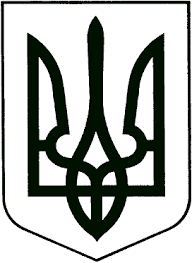 ЗВЯГЕЛЬСЬКА МІСЬКА РАДАРІШЕННЯсорокова  сесія						           восьмого скликання26.10.2023                                    			             № 1018Керуючись статтею 25, пунктом 22 частини першої статті 26 Закону України «Про місцеве самоврядування в Україні», Законом України «Про державне прогнозування та розроблення програм економічного і соціального розвитку України», враховуючи звернення в.о. начальника відділу – головного бухгалтера відділу бухгалтерського обліку міської ради Павлюк Л.В,  начальника управління житлово - комунального господарства  та екології  міської  ради Годуна О.В., начальника управління освіти і науки міської ради Ващук Т.В., начальника управління соціального захисту населення міської ради Хрущ Л.В., міська радаВИРІШИЛА: 1. Внести зміни та доповнення до Програми економічного і соціального розвитку Звягельської міської територіальної громади на 2023 рік, затвердженої рішенням міської ради 22.12.2022 №709, а саме: в таблицю 2 «Підтримка та розвиток місцевого самоврядування», в таблицю 3 «Підвищення рівня надання комунальних і побутових послуг», в таблицю 5 «Освіта і наука», в таблицю 7 «Соціальний захист населення» (додається).2. Контроль за виконанням цього рішення покласти на постійну комісію міської ради з питань бюджету територіальної громади, комунальної власності та економічного розвитку (Сухих А.Ю.),    заступників    міського  голови  Борис Н.П., Гудзь  І.Л., Якубова В.О., та керуючого   справами   виконавчого комітету міської ради  Долю О.П.Міський голова	      Микола БОРОВЕЦЬ		Додаток 		до рішення міської ради		від 26.10.2023   № 1018                     Підтримка та розвиток місцевого самоврядуванняТаблиця 2Підвищення рівня надання комунальних і побутових послуг                                                                                                                      Таблиця 3Освіта і наукаТаблиця 5                                              Соціальний захист населенняТаблиця 7Секретар міської ради                                  	               Оксана ГВОЗДЕНКОПро внесення змін та  доповнень до Програми економічного і соціального розвитку Звягельської міської територіальної громади на 2023 рік№Види робітНаявність ПКДОбсяги та джерела  фінансування (тис.грн.)Обсяги та джерела  фінансування (тис.грн.)Обсяги та джерела  фінансування (тис.грн.)№Види робітНаявність ПКДвсьогобюджет громадиінші4.Придбання фотоапарату у комплекті з необхідним обладнанням (фотоапарат з об’єктивом, мікрофон, мікрофон петличний, штатив, карта пам’яті, картрідер, сумка)85,085,0Всього:4818,954818,95№Види робітНаявність ПКДОбсяги та джерела  фінансування (тис.грн.)Обсяги та джерела  фінансування (тис.грн.)Обсяги та джерела  фінансування (тис.грн.)Обсяги та джерела  фінансування (тис.грн.)№Види робітНаявність ПКДвсьогобюджет громадиінші28. Внески в статутний капітал  КПЗМР «Звягельводоканал» (Реконструкція каналізаційної мережі на вул. Шолом Алейхема в м. Звягель Житомирської обл.)так7000,07000,043.Придбання обладнання та предметів довгострокового використання Звягельській комунальній рятувальній станції на воді.так700,0700,044.Придбання обладнання та предметів довгострокового використання (придбання конструкції пам’ятного знаку) КП «Звягельсервіс» так550,00550,00Всього:699180,711635063,262№Види робітНаявність ПКДОбсяги та джерела  фінансування (тис.грн.)Обсяги та джерела  фінансування (тис.грн.)Обсяги та джерела  фінансування (тис.грн.)№Види робітНаявність ПКДвсьогобюджет громадиінші6.Придбання генераторів100,5100,57.Придбання пароконвектоматів в заклади дошкільної освіти1200,01200,0      Всього:1122611067615500,0№Види робітНаявність ПКДОбсяги та джерела  фінансування (тис.грн.)Обсяги та джерела  фінансування (тис.грн.)Обсяги та джерела  фінансування (тис.грн.)№Види робітНаявність ПКДвсьогобюджет громадиінші4.Придбання дизельного генератора для безперебійного функціонування Територіального центру соціального обслуговування (надання соціальних послуг) Звягельської міської ради 50,050,0Всього:8050,08050,0